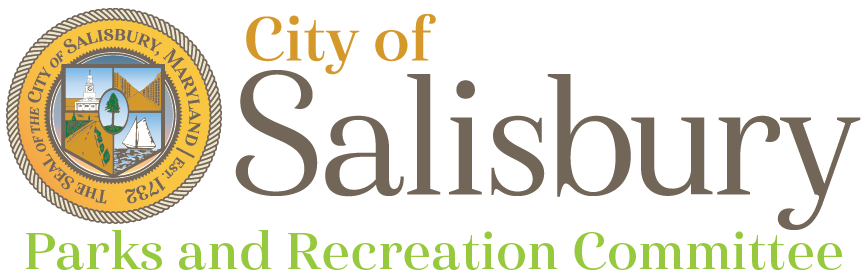 
Meeting AgendaTuesday, June 19, 20185:30 p.m. – Robin’s Nest Park – 310 Gay St.Call to OrderPark Tour & DiscussionAdjournmentNext Meeting  July 17, 2018 – Naylor Mill Forest Trails – 711 W Naylor Mill Rd
Upcoming EventsNational Night Out – City Park – August 7, 2018 – 5-8pmNational Folk Festival – September 7-9, 2018